Ryby i owoce morza – test sprawdzający wiedzę1.Zakąska zimna ze smażonej ryby podawana z dodatkiem duszonych warzyw w     pomidorach to
a) Ryba w pomidorach
b) Ryba w jarzynach
c) Ryba po kaszubsku
d) Ryba po grecku
2. Wskaż rybę, która jest źródłem jodu
a) Karp
b) Dorsz
c) Sandacz
d) Szczupak
3. Nazwa kawior nie odnosi się do ikry ryb
a) Dorszowatych
b) Karpiowatych
c) Jesiotrowatych
d) Śledziowatych
4. Do owoców morza zaliczamy
a) Mule
b) Flądry
c) Karmazyny
d) Witlinki 
5. Tłuste ryby morskie stanowią cenne źródło
a) Witaminy C
b) Witaminy E
c) Cholesterolu
d) NNKT
6. Termin owoce morza oznacza
a) Jadalne skorupiaki i mięczaki
b) Rzadkie okazy ryb morskich
c) Owoce w zalewie solankowej
d) Wodorosty morskie
7. Ryby śnięte to ryby
a) Przechowywane w wodzie
b) Zepsute, nienadające się do spożycia
c) Które usnęły po złowieniu, z nieprzystosowania do oddychania w powietrzu
d) Ryby odpoczywające w porze nocnej8 Wskaż rybę która zawiera dużo tłuszczuWęgorz         b) dorsz            c) sandacz              d) szczupak9. Do najlepszych jakościowo ryb, o doskonałym smaku mięsa i małej ilości ości zaliczany jest
a) Pstrąg i karp
b) Płoć i sum
c) Łosoś i sola
d) Łosoś i szczupak

10. Ryby są bardzo dobrym źródłem
a) Białka
b) Błonnika
c) Witaminy C
d) Cholesterolu
11. Anchios jest to
a) Produkt solony, wytwarzany z sardeli, dojrzewający 6-7 miesięcy
b) Produkt marynowany, wytwarzany z sardeli, dojrzewający ok. 3-4 miesięcy
c) Ikra ryb dorszowatych
d) Produkt solony, ze śledzi dalekomorskich o najwyższych walorach smakowych
12. Frutti di Mare są dobrym źródłem
a) Białka i NNKT
b) Składników mineralnych i błonnika
c) Błonnika i białka
d) Białka i witaminy K
13. Przedstawicielami głowonogów są
a) Homary i krewetki
b) Kraby i ośmiornice
c) Mątwy i ośmiornice
d) Mątwy i sercówki14. Który mięczak jest spożywany najczęściej na surowo, skropiony tylko cytryną i        podawany na lodzie?................................. ( 1pkt)             15. Do mięczaków zaliczamy;a) raki, krewetki, krabyb) małże, ostrygi, przegrzebkic) raki, mule, ostrygid) ostrygi, langusty, krewetki            16. Która z poniższych grup zawiera wyłącznie skorupiakia) homar, rak, ostrygab) homary, krewetki, krabyc) langusty, ostrygi, małżed) homary, małże, mule             17. Spośród wymienionych ryb wskaż ryby morskiea) makrela, tuńczyk, karp, szczupakb) tuńczyk, sola, makrela, halibutc) halibut, okoń, szczupak, łosośd) morszczuk, makrela, turbot, szczupak18. Spośród wymienionych ryb wskaż ryby słodkowodnea) karp, łosoś, tuńczyk, karmazynb) szczupak, karp, lin, sandaczc) makrela, sola, karp, łosośd) pstrąg, sandacz, morszczuk, halibut             19. Cechy świeżej ryby:              a) skóra łatwo oddziela się od mięśni           c) skrzela brunatne               b) śluz przeźroczysty, oczy wypukłe              d)  skóra sucha, matowa             20. Co przedstawia poniższe zdjęcie:a) ostrygi         b) krewetki          c) kraby            d) kalmary                                                                                            21. Co przedstawia poniższe zdjęcie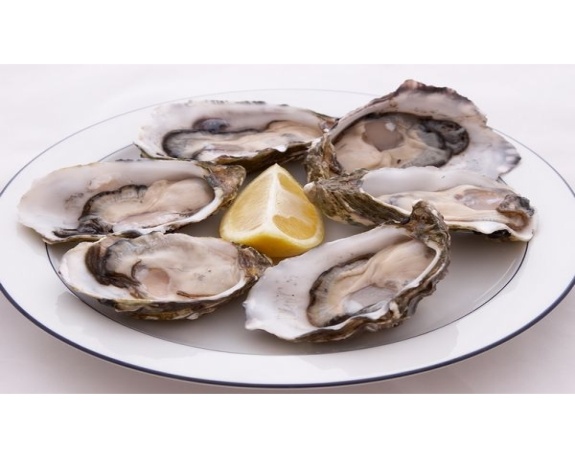 a) śledzia    b) morszczuka   c) dorsza    d) tuńczyka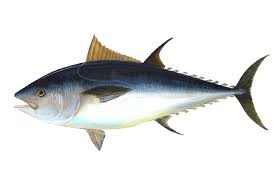 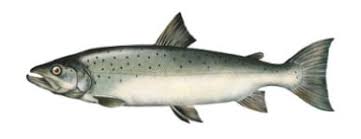 22. Która ryba  słodkowodna jest  przedstawiona na   powyższym zdjęciu                    a) sum               b) okoń                  c) karp                     d) szczupak             23. Określ maksymalny okres przechowywania ryb tłustych w zamrażarce w                    temperaturze    - 18°C                         a) 18 m-cy       b) 12 m-cy           c) 4 m-ce        d) 1 miesiąc                   24. Ryby morskie są dobrym źródłem             a) witaminy C i B     b) jodu i fluoru   c) węglowodanów    d) błonnika i skrobi            25. W tłuszczu ryb występują             a) witaminy A i D                                               c) witaminy E i K             b) witaminy A i C                                               d) witaminy K i C         26. Bezkręgowce słodkowodne mające    zastosowanie w gastronomii to           a) raki                b) małże                 c) homary                d) krewetki                  27. Do rodziny ryb karpiowatych należą            a) leszcz, karaś                                                      c) szprot, sardela            b) halibut, turbot                                                 d) dorsz, morszczuk           28. Dorsze i halibuty są cennym źródłem             a) jodu                b) pektyn            c) witaminy C         d) cholesterolu        29. Rozpoznaj owoce morza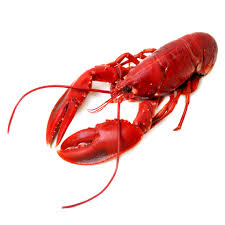 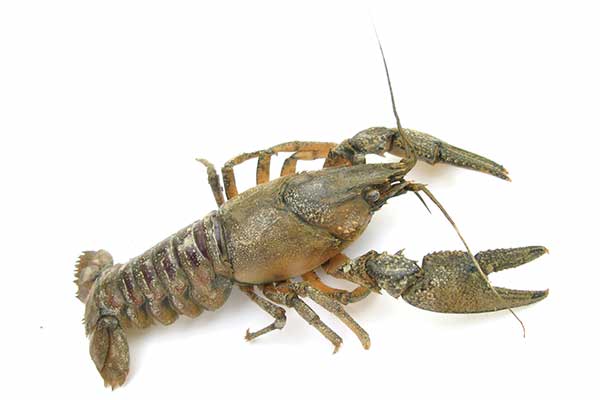 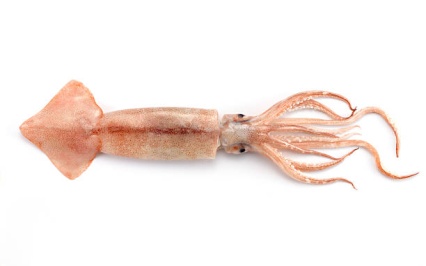          a) homar, rak, kalmar                   b) rak, langusta, kalmar                   c) homar, langusta, krewetka         d) rak, homar, langusta